У  К  Р А  Ї  Н  А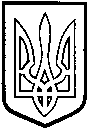 ТОМАШПІЛЬСЬКА РАЙОННА РАДАВ І Н Н И Ц Ь К О Ї  О Б Л А С Т ІРІШЕННЯ №444від 21 серпня 2018 року							28 сесія 7 скликанняПро передачу зі спільної власності територіальних громад району майна до комунальної власності Томашпільської об’єднаної територіальної громадиВідповідно до пункту 20 частини 1 статті 43 Закону України “Про місцеве самоврядування в Україні”, пункту 39 розділу VI Прикінцеві та перехідні положення Бюджетного кодексу України, рішення 23 сесії районної ради 5 скликання від 28 квітня 2009 року №284 «Про управління об’єктами спільної власності територіальних громад району», рішення 20 сесії районної ради 6 скликання від 21 березня 2013 року № 321 «Про затвердження Положення про порядок передачі об’єктів права спільної власності територіальних громад Томашпільського району», враховуючи рішення 23 сесії Томашпільської селищної ради 8 скликання від 5 липня 2018 року №792 «Про надання згоди на прийняття до комунальної власності Томашпільської селищної ради зі спільної власності територіальних громад Томашпільського району основних засобів КУ «Томашпільська ЦРЛ» враховуючи висновок постійної комісії районної ради з питань регулювання комунальної власності, комплексного розвитку та благоустрою населених пунктів, охорони довкілля, будівництва і приватизації районна рада ВИРІШИЛА:1. Передати безоплатно до комунальної власності Томашпільської селищної об’єднаної територіальної громади із спільної власності територіальних громад Томашпільського району майна, що знаходиться за адресою: смт.Томашпіль, вул. Ігоря Гаврилюка, 133, а саме: 2. Томашпільській районній раді (Коритчук Д.І.) та Томашпільській селищній раді (Немировський В.Ф.) здійснити передачу-прийняття майна, зазначеного в пункті 1 цього рішення, відповідно до чинного законодавства України, з оформленням необхідних документів.3. Контроль за виконанням даного рішення покласти на постійну комісію районної ради з питань регулювання комунальної власності, комплексного розвитку та благоустрою населених пунктів, охорони довкілля, будівництва і приватизації (Гаврилюк В.А.).Голова районної ради						Д.Коритчук№ п/пНайменування цінностейІнвентарний номерРік вве-дення в експлуатаціюКіль-кістьЦінаБалансова вартістьНарахована вартістьЗалишкова вартість1Огорожа1013100162007245м134,1832875,2318081,7514793,482Туалет1013100122001111011,011011,003Берези1017000041982204182082004Абрикоси1017000121982118181805Яблуні1017000011982328848406Груші101700002198273826626607Акація1017000071982332969608Клен101700005198253417017009Дезкамера1014707611993119121912,001912,00010Лічильник води1113401112016116516582,5082,5011Теплолічильник Х-12 з монтаж-ним комплексом101430002201512376023760,0053461841412Арка11136071020071200020001000100013Огорожа101310016200772м134,189661,295313,824347,47